Publicado en Madrid el 09/10/2019 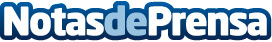 Frutos Moreno, Presidente de TBWA, nombrado Patrono de la Fundación Yehudi Menuhin España (FYME)Frutos Moreno, el presidente de TBWA\España, ha sido seleccionado como Patrono de la Fundación Yehudi Menuhin España (FYME)Datos de contacto:Sagrario Granado+34915311465Nota de prensa publicada en: https://www.notasdeprensa.es/frutos-moreno-presidente-de-tbwa-nombrado Categorias: Nacional Marketing Nombramientos Solidaridad y cooperación http://www.notasdeprensa.es